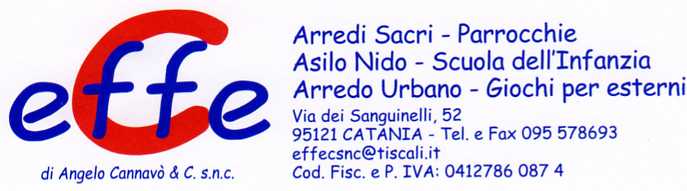 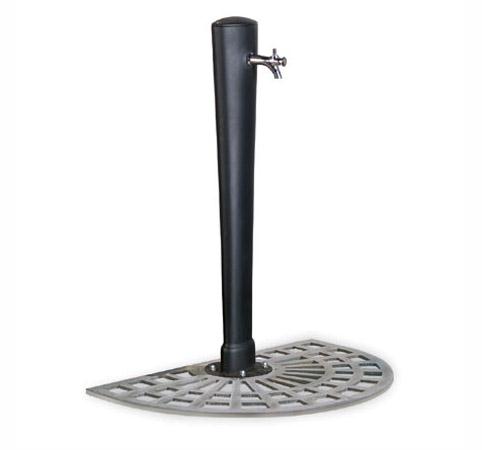 Descrizione:Fontana semicircolare realizzata con fusto in fusione dighisa e base a terra dotata di fori per il tassellamento.Griglia di scolo realizzata in acciaio a piantasemicircolare.Finitura tramite sabbiatura con effetto satinatoresistente agli agenti atmosferici. Dimensioni: base981x625 mm, h 1100 mm.
Categoria :Arredo Urbano
Codice: EP21027